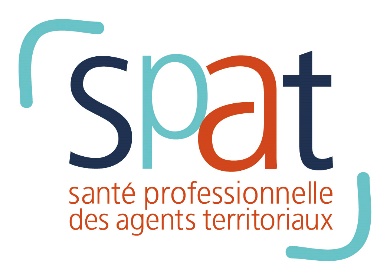 (à remplir avec l’agent lors de son retour après l’évènement – copie à remettre à l’agent)Notifié à l’agent le : __/__/_____Signature de l’agent :                                                                           Signature du responsable hiérarchique :Formulaire n°11-D-FORM1 Fiche établie par le responsable hiérarchique en cas de troubles du comportement d’un agent dans la collectivitéNom de la collectivité :      Nom du responsable hiérarchique faisant l’entretien :      Identification de l’agent :Nom et prénom :      Service/Poste occupé :      .Description du comportement inhabituel de l’agent lors des faitsDescription du comportement inhabituel de l’agent lors des faits difficulté d’élocution   propos incohérents désorientation  agressivité impression d’haleine alcoolisée gestes imprécis troubles de l’équilibre agitation  somnolenceObservations du responsable:Observations du responsable:Constat effectué-le (jour et heure): __/__/____ à __h__                        Alcootest fait : oui         non                              -lieu :      -par : (nom, prénom, fonction)-témoin(s) : (nom, prénom, service)Constat effectué-le (jour et heure): __/__/____ à __h__                        Alcootest fait : oui         non                              -lieu :      -par : (nom, prénom, fonction)-témoin(s) : (nom, prénom, service)Prise en charge (cocher la ou les cases suivantes) -appel(s)          15 (SAMU)                  18 (Pompiers)             médecin traitant-suivi                          maintien en sécurité de l’agent dans la collectivité                        évacuation :                                          retour au domicile par la famille                                          retour au domicile par accompagnant extérieur à la collectivité                                          vers un centre hospitalier par le SAMU, les pompiers                                          vers un centre hospitalier par une ambulance adressée par le SAMUPrise en charge (cocher la ou les cases suivantes) -appel(s)          15 (SAMU)                  18 (Pompiers)             médecin traitant-suivi                          maintien en sécurité de l’agent dans la collectivité                        évacuation :                                          retour au domicile par la famille                                          retour au domicile par accompagnant extérieur à la collectivité                                          vers un centre hospitalier par le SAMU, les pompiers                                          vers un centre hospitalier par une ambulance adressée par le SAMUFiche transmise au médecin de prévention et remise à l’agent pour une consultation avec le médecin de prévention, à la demande de la collectivité. Un rendez-vous de consultation est fixé le __/__/____Fiche transmise au médecin de prévention et remise à l’agent pour une consultation avec le médecin de prévention, à la demande de la collectivité. Un rendez-vous de consultation est fixé le __/__/____Information de l’agent :Information de l’agent :